КОНКУРС ПОСТРОЕК ИЗ ПЕСКА«ПЕСОЧНЫЕ ФАНТАЗИИ»Задачи:1. Применять имеющиеся знания о свойствах песка в продуктивной деятельности с песком.2. Развивать умение работать в группе, оформляя творческий проект-задумку, выработанную в ходе коллективной мыслительной деятельности (название постройки, распределение работы на микроучастки, придумывание деталей - украшений)Звучит волшебная музыка, Песочная фея, звеня в колокольчик, проходит к детямФеяЗдравствуйте, ребятишки! Девчонки и мальчишки!Лето очень я люблю, ребятишкам помогу. Строить замки я люблю и вас за это похвалю. А вы знаете, где живет песочек?Дети –В песочницеФеяА вы любите играть с песком? Замечательно! Так давайте вспомним правила поведения в песочнице. Песком надо забавляться, и весело им обсыпаться? Нельзя бросать песок в других или брать его в рот.А ведь еще нельзя разносить песок по участку, выбрасывать его из песочницы. Ведь песочница это домик для песка. Правда дети?ДетиДа!ФеяПосле игры надо помочь друг другу убрать все игрушки на свои места.После игры в песке обязательно надо помыть руки.ФеяСпасибо, ребята!Что нужно для игры в песок?А нужно, в сущности, так мало:Любовь, желанье, доброта,Чтоб вера в детство не пропала.Горсть золотистого пескаПольётся дивной сказкойИгрушек маленький наборВозьмём в игру…Мы создадим свой Мир чудес,И милых добрых сказок лес!Отправляйтесь на участки, но не торопитесь начинать постройки без меня. Я загляну к вам на минутку, в круг песочницы пойдем, в сказку добрую войдем.Перед постройкой из песка дети говорят слова вместе с Песочной Феей, обходя вокруг песочницы со словами: «В круг песочницы пойдем. В сказку добрую войдем. Мы с совочками в руке строим замок (тортик) на песке! »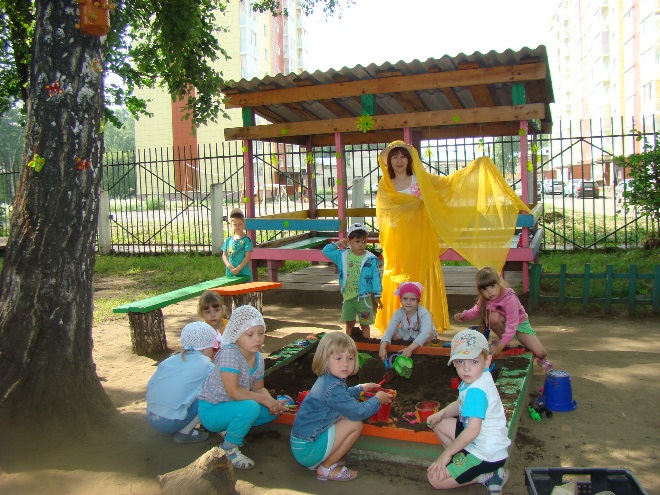 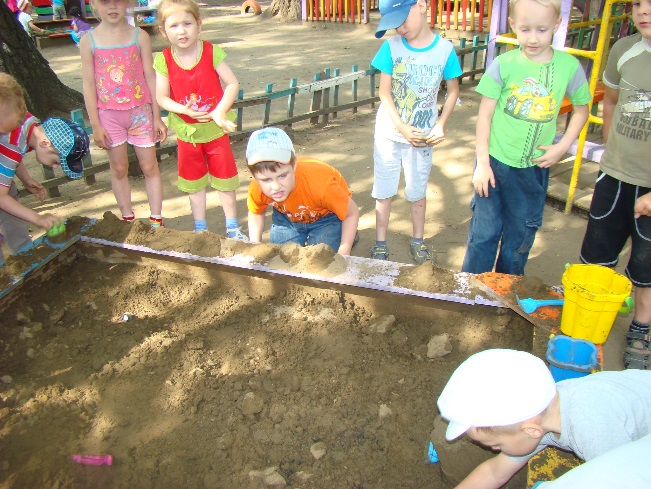 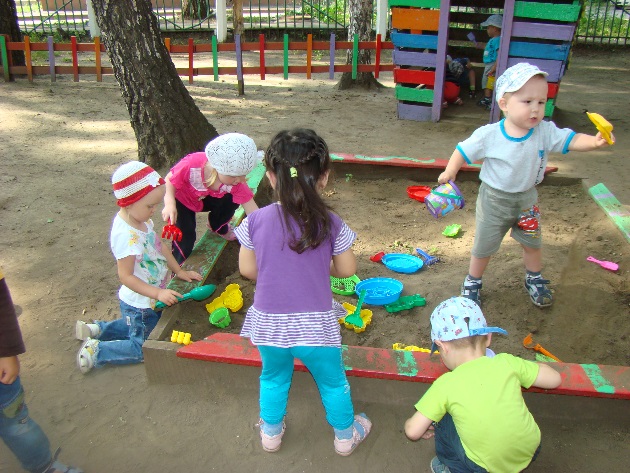 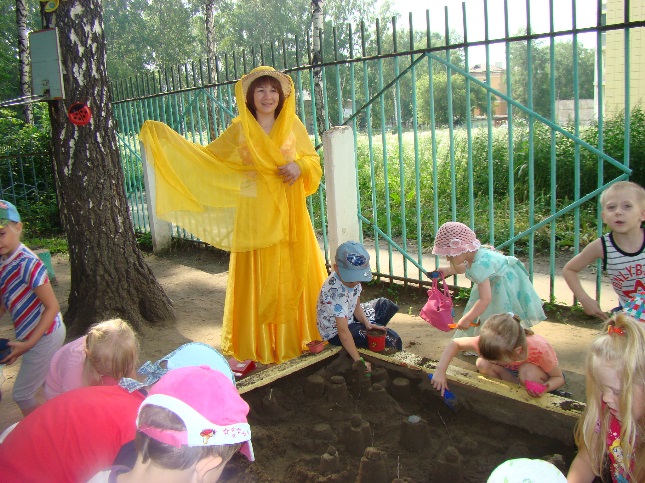 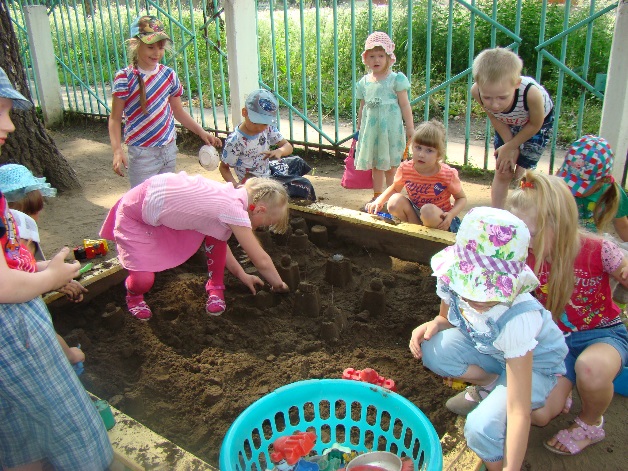 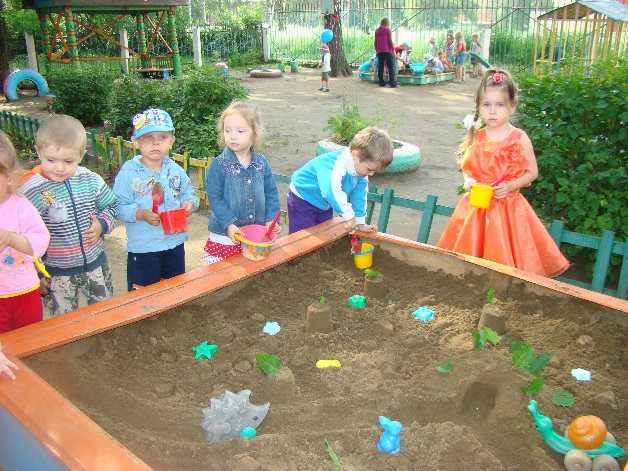 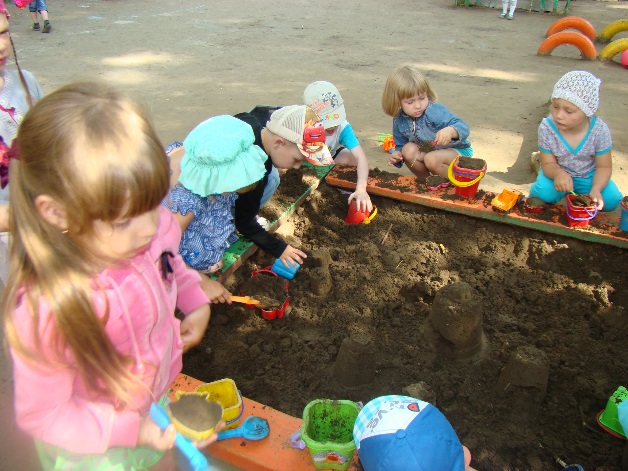 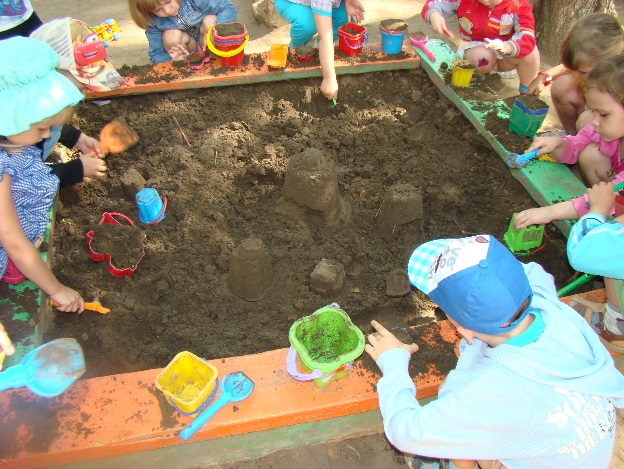 